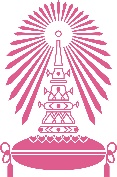                          บันทึกข้อความส่วนงาน ..............................................  คณะแพทยศาสตร์  จุฬาฯ  โทร .............................................ที่  					วันที่   เรื่อง	ขออนุมัติทุนวิจัยจากเงินบริจาคเพื่อการวิจัย--------------------------------------------------------------------------------เรียน	 หัวหน้าภาควิชา........................................สิ่งที่ส่งมาด้วย	1. โครงการวิจัยฉบับย่อ (แบบ วบ.002)		2. รายงานการประชุมคระกรรมการบริหารกองทุนฯตามที่ข้าพเจ้าได้รับอนุมัติจากที่ประชุมกรรมการบริหารประจำคณะแพทยฯ ครั้งที่ .......... เมื่อวันที่ ..................... ให้เปิดกองทุนเงินบริจาคเพื่อการวิจัย ในนาม “กองทุนวิจัยด้าน........................” นั้นขณะนี้ กองทุนวิจัยด้าน............................ ได้เปิดรับเงินบริจาคโดยมียอดรวมเงินบริจาคทั้งสิ้น ..................... บาท จึงใคร่ขออนุมัติเงินทุนเงินบริจาคเพื่อดำเนินโครงการวิจัยเรื่อง ......................................................... เป็นจำนวนเงินทั้งสิ้น.......................... บาท (.................บาทถ้วน) โดยผ่านความเห็นชอบจากคณะกรรมการบริหารกองทุนวิจัยด้าน................................ มาแล้วดังเอกสารแนบจึงเรียนมาเพื่อโปรดพิจารณาและดำเนินการต่อไปด้วย จะเป็นพระคุณยิ่ง(.....................................................................)	         หัวหน้าภาควิชาแบบ วบ.002โครงการวิจัยฉบับย่อTitle: ………………………………………………………………………………………………………......................…Principal Investigator: ……………………………….………………………………………………………………Affiliation :……………………………………………………………………………………………………………………Research Question: ……………………………………………………………..……………………………………………………………………Concise methodology:……………………………………………………………..………………………………………………………………………Expected output/outcome: ……………………………………………………………..………………………………………………………………………ระยะเวลาโครงการวิจัย :Budget :ลงนาม.....................................(………………………………………….)                                                                                          หัวหน้าโครงการรายการงบประมาณงบดำเนินการงบดำเนินการงบดำเนินการรายการงบประมาณงวดที่ 1งวดที่ 2งวดที่ 3งบดำเนินการ1. หมวดค่าตอบแทน2. หมวดค่าจ้าง3. หมวดค่าใช้สอย4. หมวดค่าวัสดุรวมงบดำเนินการ (1)งบลงทุนรวมงบลงทุน (2)รวมทั้งสิ้น (1+2)